*    У органе АППС може да буде изабрано свако лице које је члан АППС и које испуњава своје обавезе и дужности у складу са Статутом.**    Кандидати који су уписани на листићу су предложени од УО АППС.***  Предлагање кандидата врши се до петка, 28.5.2021. године. Предлози се подносе на e-mail адресу АППС (office@apps.org.rs), на уредно попуњеном и потписаном листићу.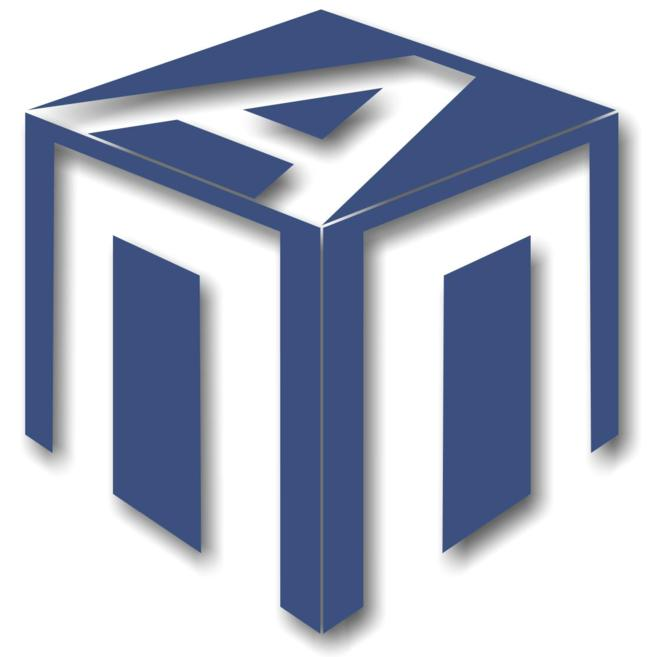 Асоцијација просторних планера СрбијеСкупштина 2021. – Избор органа АППСАсоцијација просторних планера СрбијеСкупштина 2021. – Избор органа АППСЛИСТИЋ ЗА ПРЕДЛАГАЊЕ КАНДИДАТАЛИСТИЋ ЗА ПРЕДЛАГАЊЕ КАНДИДАТАЛИСТИЋ ЗА ПРЕДЛАГАЊЕ КАНДИДАТАЛИСТИЋ ЗА ПРЕДЛАГАЊЕ КАНДИДАТАПРЕДЛАЖЕМ
следеће кандидате за чланове органа АППС:ПРЕДЛАЖЕМ
следеће кандидате за чланове органа АППС:ПРЕДЛАЖЕМ
следеће кандидате за чланове органа АППС:ПРЕДЛАЖЕМ
следеће кандидате за чланове органа АППС:За Председника АППС предлажем:За Председника АППС предлажем:За Председника АППС предлажем:За Председника АППС предлажем:1др Дејан С. Ђорђевић, дипл. пр. планердр Дејан С. Ђорђевић, дипл. пр. планердр Дејан С. Ђорђевић, дипл. пр. планер2(1 предлог)(1 предлог)(1 предлог)(1 предлог)За чланове Управног одбора предлажем:За чланове Управног одбора предлажем:За чланове Управног одбора предлажем:За чланове Управног одбора предлажем:1Бранко Протић, дипл. пр. планерБранко Протић, дипл. пр. планерБранко Протић, дипл. пр. планер2Мирослав Марић, дипл. пр. планерМирослав Марић, дипл. пр. планерМирослав Марић, дипл. пр. планер3Проф. др Урош Радосављевић, дипл. инж. арх.Проф. др Урош Радосављевић, дипл. инж. арх.Проф. др Урош Радосављевић, дипл. инж. арх.4Јелена Здравковић, дипл. пр. планер Јелена Здравковић, дипл. пр. планер Јелена Здравковић, дипл. пр. планер 5Душан Ристић, дипл. пр. планерДушан Ристић, дипл. пр. планерДушан Ристић, дипл. пр. планер6Марио Миличевић, дипл. пр. планерМарио Миличевић, дипл. пр. планерМарио Миличевић, дипл. пр. планер789101112(до 6 предлога)(до 6 предлога)(до 6 предлога)(до 6 предлога)За чланове Надзорног одбора предлажем:За чланове Надзорног одбора предлажем:За чланове Надзорног одбора предлажем:За чланове Надзорног одбора предлажем:1др Милица Максић, дипл. инж. арх.др Милица Максић, дипл. инж. арх.др Милица Максић, дипл. инж. арх.2Драгослав Павловић, дипл. пр. планерДрагослав Павловић, дипл. пр. планерДрагослав Павловић, дипл. пр. планер3мр Ненад Крчум, дипл. пр. планермр Ненад Крчум, дипл. пр. планермр Ненад Крчум, дипл. пр. планер456(до 3 предлога)(до 3 предлога)(до 3 предлога)(до 3 предлога)Име и презиме члана АППС - подносиоца предлога:Име и презиме члана АППС - подносиоца предлога:Име и презиме члана АППС - подносиоца предлога:Потпис: